در جواز شکارحضرت بهاءاللهاصلی فارسی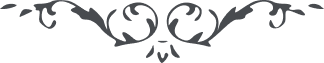 کتاب گنجينه حدود و احکام باب بيست و يکم –   صفحه 198باب بيست و يکمدر جواز شکاردر کتاب مستطاب اقدس ميفرمايند قوله تعالی:
"اذا ارسلتم الجوارح  الی الصّيد اذکروا اللّه اذا يحلّ ما امسکن لکم و لو تجدونه ميتا انّه لهو العليم الخبير. ايّاکم ان تسرفوا فی ذلک کونوا علی صراط العدل و الأنصاف في کلّ الأمور کذلک يأمرکم مطلع الظّهور ان انتم من العارفين." ( بند  ۶۰)و در رساله سؤال و جواب مذکور است:
"سؤال  - از صيد
جواب - قوله تعالی  اذا ارسلتم الجوارح  الخ  اقسام ديگر هم داخل است چونتفنگ و تير و غيرهما از هر نوع آلات که بآن صيد ميکنند ولکن اگر با دام صيد شود تا وصول بآن مرده باشد حرام است."خوردن گوشت و ذبح حيوانات نيز در امر مبارک جائز و نصّ بيان مبارک در اينخصوص در لوح رشيد جمشيد پارسی که بواسطه حاجی آقا محمّد علاقه‌بند يزدی نازل شده و ساير الواح مبارکه موجود و مذکور ولکن در لوح "ادوين فر نيويورک" ميفرمايند قوله تعالی:
"خوردن گوشت قدری مخالف رحمت و شفقت است .... " الخالواح مبارکه در اين خصوص بسيار است که نگارش آن در اين رساله موجب اطناب مقام و خارج از موضوع و مرام است.